Załącznik 8Wzór Wniosek o wypłatę grantu * niepotrzebne skreślić…………………………………………………….				……………………………………………...Data złożenia wniosku [dd/mm/rrrr]				               Podpis grantobiorcy…………………………………………………….				……………………………………………..Data weryfikacji wniosku [dd/mm/rrrr]				               Podpis osoby weryfikującej wniosekZałączniki: Załącznik 1do wniosku o wypłatę GrantuOświadczenie dotyczące trwałości projektuJa niżej podpisany(a) zobowiązuje się do zapewnienia trwałości projektu w postaci poprzez zapewnienie poprawnej pracy instalacji OZE i utrzymania jej w niezmienionym stanie technicznym. Jak również zobowiązuję się do niezmieniania  miejsca lokalizacji instalacji i jej przeznaczenia przez okres trwałości projektu tj. 5-ciu lat od daty ostatniej płatności ze strony Urzędu Marszałkowskiego na rzecz Związku Gmin i Powiatów Subregionu Zachodniego Województwa Śląskiego z siedzibą w Rybniku.…………………………………………..Data i podpis Załącznik 2do wniosku o wypłatę Grantu Oświadczenie o  poniesieniu wydatków w sposób oszczędny Ja niżej podpisany(a) oświadczam, że wydatki na realizację przedsięwzięcia ponosiłem/poniosłam w sposób celowy, racjonalny i oszczędny, tzn. nie zawyżony w stosunku do średnich cen i stawek rynkowych. Przed wyborem wykonawcy dokonałem/dokonałam także rozeznania rynku wybierając najkorzystniejszą ofertę spełniającą wymogi uzyskiwania najlepszych efektów do poniesionych nakładów.…………………………………………..Data i podpis Załącznik 3do wniosku o wypłatę GrantuOświadczenie o braku podwójnego dofinansowania Ja niżej podpisany(a) oświadczam że na realizację przedsięwzięcia, o którym mowa w umowie powierzenia Grantu, nie uzyskałem/uzyskałam innego dofinansowania z jakichkolwiek środków krajowych jak i zagranicznych oraz o dodatkowe dofinansowanie nie będę się starał/starała w przyszłości. …………………………………………..Data i podpisZałącznik 4do wniosku o wypłatę GrantuOświadczenie o braku wykluczenia z otrzymania dofinansowania Ja niżej podpisany(a) oświadczam, że biorąc pod uwagę zapisy Regulaminu projektu: “Łączymy z energią“ - montaż instalacji OZE dla budynków mieszkalnych na terenie Subregionu Zachodniego Województwa Śląskiego oraz przepisy prawa nie jestem wykluczony(a) z możliwości otrzymania dofinansowania.…………………………………………..Data i podpisZałącznik 5do wniosku o wypłatę GrantuOświadczenie o prawie do dysponowania nieruchomością Ja niżej podpisany(a) oświadczam, że moje prawo do dysponowania nieruchomością jest aktualne.…………………………………………..Data i podpisZałącznik 6do wniosku o wypłatę GrantuOświadczenie o wykorzystywaniu energii wyprodukowanej przez instalację OZE wyłącznie na cele mieszkaniowe (dotyczy działalności rolniczej)Ja niżej podpisany(a) oświadczam, że w budynku, w którym wykonana została instalacja OZE w ramach nieniejszego Projektu  nie jest prowadzona działalność rolnicza obejmująca  wykorzystanie energii (cieplnej lub elektrycznej) wyprodukowanej przez tą instalację. Ponadto oświadczam, że energia elektryczna lub cieplna wyprodukowana przez instalację OZE wykonaną w ramach projektu „Łączymy z energią” – montaż instalacji OZE dla budynków mieszkalnych na terenie Subregionu Zachodniego Województwa Śląskiego będzie wykorzystywana wyłącznie na cele mieszkaniowe.…………………………………………..Data i podpis* niepotrzebne skreślić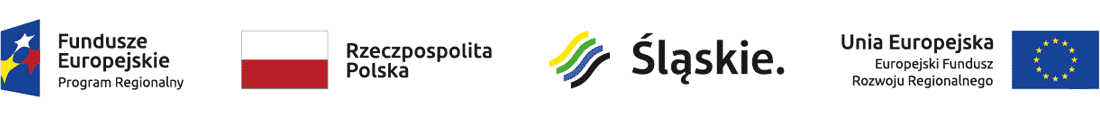 Wniosek o wypłatę grantu w ramach projektu “Łączymy z energią”- montaż instalacji OZE  w budynkach mieszkalnych na terenie  Subregionu Zachodniego Województwa ŚląskiegoWniosek o wypłatę grantu w ramach projektu “Łączymy z energią”- montaż instalacji OZE  w budynkach mieszkalnych na terenie  Subregionu Zachodniego Województwa ŚląskiegoWniosek o wypłatę grantu w ramach projektu “Łączymy z energią”- montaż instalacji OZE  w budynkach mieszkalnych na terenie  Subregionu Zachodniego Województwa ŚląskiegoWniosek o wypłatę grantu w ramach projektu “Łączymy z energią”- montaż instalacji OZE  w budynkach mieszkalnych na terenie  Subregionu Zachodniego Województwa ŚląskiegoWniosek o wypłatę grantu w ramach projektu “Łączymy z energią”- montaż instalacji OZE  w budynkach mieszkalnych na terenie  Subregionu Zachodniego Województwa ŚląskiegoWniosek o wypłatę grantu w ramach projektu “Łączymy z energią”- montaż instalacji OZE  w budynkach mieszkalnych na terenie  Subregionu Zachodniego Województwa ŚląskiegoWniosek o wypłatę grantu w ramach projektu “Łączymy z energią”- montaż instalacji OZE  w budynkach mieszkalnych na terenie  Subregionu Zachodniego Województwa ŚląskiegoWniosek o wypłatę grantu w ramach projektu “Łączymy z energią”- montaż instalacji OZE  w budynkach mieszkalnych na terenie  Subregionu Zachodniego Województwa ŚląskiegoWniosek o wypłatę grantu w ramach projektu “Łączymy z energią”- montaż instalacji OZE  w budynkach mieszkalnych na terenie  Subregionu Zachodniego Województwa ŚląskiegoWniosek o wypłatę grantu w ramach projektu “Łączymy z energią”- montaż instalacji OZE  w budynkach mieszkalnych na terenie  Subregionu Zachodniego Województwa ŚląskiegoWniosek o wypłatę grantu w ramach projektu “Łączymy z energią”- montaż instalacji OZE  w budynkach mieszkalnych na terenie  Subregionu Zachodniego Województwa ŚląskiegoWniosek o wypłatę grantu w ramach projektu “Łączymy z energią”- montaż instalacji OZE  w budynkach mieszkalnych na terenie  Subregionu Zachodniego Województwa ŚląskiegoWniosek o wypłatę grantu w ramach projektu “Łączymy z energią”- montaż instalacji OZE  w budynkach mieszkalnych na terenie  Subregionu Zachodniego Województwa ŚląskiegoWniosek o wypłatę grantu w ramach projektu “Łączymy z energią”- montaż instalacji OZE  w budynkach mieszkalnych na terenie  Subregionu Zachodniego Województwa ŚląskiegoWniosek o wypłatę grantu w ramach projektu “Łączymy z energią”- montaż instalacji OZE  w budynkach mieszkalnych na terenie  Subregionu Zachodniego Województwa ŚląskiegoWniosek o wypłatę grantu w ramach projektu “Łączymy z energią”- montaż instalacji OZE  w budynkach mieszkalnych na terenie  Subregionu Zachodniego Województwa ŚląskiegoWniosek o wypłatę grantu w ramach projektu “Łączymy z energią”- montaż instalacji OZE  w budynkach mieszkalnych na terenie  Subregionu Zachodniego Województwa ŚląskiegoWniosek o wypłatę grantu w ramach projektu “Łączymy z energią”- montaż instalacji OZE  w budynkach mieszkalnych na terenie  Subregionu Zachodniego Województwa ŚląskiegoWniosek o wypłatę grantu w ramach projektu “Łączymy z energią”- montaż instalacji OZE  w budynkach mieszkalnych na terenie  Subregionu Zachodniego Województwa ŚląskiegoDANE GRANTOBIORCYDANE GRANTOBIORCYDANE GRANTOBIORCYDANE GRANTOBIORCYDANE GRANTOBIORCYDANE GRANTOBIORCYDANE GRANTOBIORCYDANE GRANTOBIORCYDANE GRANTOBIORCYDANE GRANTOBIORCYDANE GRANTOBIORCYDANE GRANTOBIORCYDANE GRANTOBIORCYDANE GRANTOBIORCYDANE GRANTOBIORCYDANE GRANTOBIORCYDANE GRANTOBIORCYDANE GRANTOBIORCYDANE GRANTOBIORCYData wpływu wnioskuData wpływu wnioskuData wpływu wnioskuData wpływu wnioskuData wpływu wnioskuData wpływu wnioskuNumer wniosku o płatnośćNumer wniosku o płatnośćNumer wniosku o płatnośćNumer wniosku o płatnośćImię i NazwiskoImię i NazwiskoImię i NazwiskoImię i NazwiskoImię i NazwiskoImię i NazwiskoPESELPESELPESELPESELPESELPESELNumer rachunku bankowego Grantobiorcy/Wykonawcy*Numer rachunku bankowego Grantobiorcy/Wykonawcy*Numer rachunku bankowego Grantobiorcy/Wykonawcy*Numer rachunku bankowego Grantobiorcy/Wykonawcy*Numer rachunku bankowego Grantobiorcy/Wykonawcy*Numer rachunku bankowego Grantobiorcy/Wykonawcy*Dane Wykonawcy(nazwa, siedziba firmy)Dane Wykonawcy(nazwa, siedziba firmy)Dane Wykonawcy(nazwa, siedziba firmy)Dane Wykonawcy(nazwa, siedziba firmy)Dane Wykonawcy(nazwa, siedziba firmy)Dane Wykonawcy(nazwa, siedziba firmy)Data zawarcia umowy montażu instalacji OZEData zawarcia umowy montażu instalacji OZEData zawarcia umowy montażu instalacji OZEData zawarcia umowy montażu instalacji OZEData zawarcia umowy montażu instalacji OZEData zawarcia umowy montażu instalacji OZELOKALIZACJA WYKONANEGO ZADANIALOKALIZACJA WYKONANEGO ZADANIALOKALIZACJA WYKONANEGO ZADANIALOKALIZACJA WYKONANEGO ZADANIALOKALIZACJA WYKONANEGO ZADANIALOKALIZACJA WYKONANEGO ZADANIALOKALIZACJA WYKONANEGO ZADANIALOKALIZACJA WYKONANEGO ZADANIALOKALIZACJA WYKONANEGO ZADANIALOKALIZACJA WYKONANEGO ZADANIALOKALIZACJA WYKONANEGO ZADANIALOKALIZACJA WYKONANEGO ZADANIALOKALIZACJA WYKONANEGO ZADANIALOKALIZACJA WYKONANEGO ZADANIALOKALIZACJA WYKONANEGO ZADANIALOKALIZACJA WYKONANEGO ZADANIALOKALIZACJA WYKONANEGO ZADANIALOKALIZACJA WYKONANEGO ZADANIALOKALIZACJA WYKONANEGO ZADANIAUlica Ulica Ulica Ulica Ulica Ulica Numer domuNumer domuNumer domuNumer domuNumer domuNumer domuNumer lokaluNumer lokaluNumer lokaluMiastoMiastoMiastoMiastoMiastoMiastoKod pocztowyKod pocztowyKod pocztowyCzy w nieruchomości prowadzona jest działalność gospodarcza (TAK/NIE)Czy w nieruchomości prowadzona jest działalność gospodarcza (TAK/NIE)Czy w nieruchomości prowadzona jest działalność gospodarcza (TAK/NIE)Czy w nieruchomości prowadzona jest działalność gospodarcza (TAK/NIE)Czy w nieruchomości prowadzona jest działalność gospodarcza (TAK/NIE)Czy w nieruchomości prowadzona jest działalność gospodarcza (TAK/NIE)Czy w nieruchomości prowadzona jest działalność gospodarcza (TAK/NIE)Czy w nieruchomości prowadzona jest działalność gospodarcza (TAK/NIE)Czy w nieruchomości prowadzona jest działalność gospodarcza (TAK/NIE)Czy w nieruchomości prowadzona jest działalność gospodarcza (TAK/NIE)Czy w nieruchomości prowadzona jest działalność gospodarcza (TAK/NIE)Czy w nieruchomości prowadzona jest działalność gospodarcza (TAK/NIE)Czy w nieruchomości prowadzona jest działalność gospodarcza (TAK/NIE)Czy w nieruchomości prowadzona jest działalność gospodarcza (TAK/NIE)Czy w nieruchomości prowadzona jest działalność gospodarcza (TAK/NIE)Czy w nieruchomości prowadzona jest działalność gospodarcza (TAK/NIE)KOSZTY KWALIFIKOWANE PONIESIONE NA WYKONANIE ZADANIAKOSZTY KWALIFIKOWANE PONIESIONE NA WYKONANIE ZADANIAKOSZTY KWALIFIKOWANE PONIESIONE NA WYKONANIE ZADANIAKOSZTY KWALIFIKOWANE PONIESIONE NA WYKONANIE ZADANIAKOSZTY KWALIFIKOWANE PONIESIONE NA WYKONANIE ZADANIAKOSZTY KWALIFIKOWANE PONIESIONE NA WYKONANIE ZADANIAKOSZTY KWALIFIKOWANE PONIESIONE NA WYKONANIE ZADANIAKOSZTY KWALIFIKOWANE PONIESIONE NA WYKONANIE ZADANIAKOSZTY KWALIFIKOWANE PONIESIONE NA WYKONANIE ZADANIAKOSZTY KWALIFIKOWANE PONIESIONE NA WYKONANIE ZADANIAKOSZTY KWALIFIKOWANE PONIESIONE NA WYKONANIE ZADANIAKOSZTY KWALIFIKOWANE PONIESIONE NA WYKONANIE ZADANIAKOSZTY KWALIFIKOWANE PONIESIONE NA WYKONANIE ZADANIAKOSZTY KWALIFIKOWANE PONIESIONE NA WYKONANIE ZADANIAKOSZTY KWALIFIKOWANE PONIESIONE NA WYKONANIE ZADANIAKOSZTY KWALIFIKOWANE PONIESIONE NA WYKONANIE ZADANIAKOSZTY KWALIFIKOWANE PONIESIONE NA WYKONANIE ZADANIAKOSZTY KWALIFIKOWANE PONIESIONE NA WYKONANIE ZADANIAKOSZTY KWALIFIKOWANE PONIESIONE NA WYKONANIE ZADANIAWartość netto [zł]Wartość netto [zł]Wartość netto [zł]Wartość brutto [zł]Wartość brutto [zł]Wartość brutto [zł]Wartość podatku VAT [zł]Wartość podatku VAT [zł]Wartość podatku VAT [zł]Wartość podatku VAT [zł]Zestawienie kwalifikowanych kosztów inwestycji:Zestawienie kwalifikowanych kosztów inwestycji:Zestawienie kwalifikowanych kosztów inwestycji:Zestawienie kwalifikowanych kosztów inwestycji:Zestawienie kwalifikowanych kosztów inwestycji:Zestawienie kwalifikowanych kosztów inwestycji:Zestawienie kwalifikowanych kosztów inwestycji:Zestawienie kwalifikowanych kosztów inwestycji:Zestawienie kwalifikowanych kosztów inwestycji:Zestawienie kwalifikowanych kosztów inwestycji:Zestawienie kwalifikowanych kosztów inwestycji:Zestawienie kwalifikowanych kosztów inwestycji:Zestawienie kwalifikowanych kosztów inwestycji:Zestawienie kwalifikowanych kosztów inwestycji:Zestawienie kwalifikowanych kosztów inwestycji:Zestawienie kwalifikowanych kosztów inwestycji:Zestawienie kwalifikowanych kosztów inwestycji:Zestawienie kwalifikowanych kosztów inwestycji:Zestawienie kwalifikowanych kosztów inwestycji:Lp.Lp.PozycjaPozycjaPozycjaKoszty jednostkowe nettoKoszty jednostkowe nettoKoszty jednostkowe nettoKoszty jednostkowe nettoKoszty jednostkowe nettoKoszty jednostkowe nettoKoszty jednostkowe nettoKoszty jednostkowe nettoKoszty jednostkowe nettoKoszty jednostkowe nettoKoszty jednostkowe nettoKoszty jednostkowe nettoKoszty jednostkowe nettoMaksymalny limit nettoLp.Lp.PozycjaPozycjaPozycjaj.m.j.m.j.m.Koszty materiałówKoszty materiałówKoszty materiałówKoszty materiałówKoszt robociznyKoszt robociznyRazemRazemRazemRazemMaksymalny limit netto11Instalacja fotowoltaicznaInstalacja fotowoltaicznaInstalacja fotowoltaiczna22Instalacja powietrznej pompy ciepła do CWUInstalacja powietrznej pompy ciepła do CWUInstalacja powietrznej pompy ciepła do CWU33Instalacja kotła na pelet Instalacja kotła na pelet Instalacja kotła na pelet TERMIN REALIZACJI ZADANIATERMIN REALIZACJI ZADANIATERMIN REALIZACJI ZADANIATERMIN REALIZACJI ZADANIATERMIN REALIZACJI ZADANIATERMIN REALIZACJI ZADANIATERMIN REALIZACJI ZADANIATERMIN REALIZACJI ZADANIATERMIN REALIZACJI ZADANIATERMIN REALIZACJI ZADANIATERMIN REALIZACJI ZADANIATERMIN REALIZACJI ZADANIATERMIN REALIZACJI ZADANIATERMIN REALIZACJI ZADANIATERMIN REALIZACJI ZADANIATERMIN REALIZACJI ZADANIATERMIN REALIZACJI ZADANIATERMIN REALIZACJI ZADANIATERMIN REALIZACJI ZADANIAData rozpoczęcia realizacji zadania [d/m/r]Data rozpoczęcia realizacji zadania [d/m/r]Data rozpoczęcia realizacji zadania [d/m/r]Data rozpoczęcia realizacji zadania [d/m/r]Data rozpoczęcia realizacji zadania [d/m/r]Data rozpoczęcia realizacji zadania [d/m/r]Data rozpoczęcia realizacji zadania [d/m/r]Data rozpoczęcia realizacji zadania [d/m/r]Data rozpoczęcia realizacji zadania [d/m/r]Data rozpoczęcia realizacji zadania [d/m/r]Data rozpoczęcia realizacji zadania [d/m/r]Data rozpoczęcia realizacji zadania [d/m/r]Data rozpoczęcia realizacji zadania [d/m/r]Data zakończenia realizacji zadania [d/m/r]Data zakończenia realizacji zadania [d/m/r]Data zakończenia realizacji zadania [d/m/r]Data zakończenia realizacji zadania [d/m/r]Data zakończenia realizacji zadania [d/m/r]Data zakończenia realizacji zadania [d/m/r]Data zakończenia realizacji zadania [d/m/r]Data zakończenia realizacji zadania [d/m/r]Data zakończenia realizacji zadania [d/m/r]Data zakończenia realizacji zadania [d/m/r]Data zakończenia realizacji zadania [d/m/r]Data zakończenia realizacji zadania [d/m/r]Data zakończenia realizacji zadania [d/m/r]WYKAZ DOKUMENTÓW WYMAGANYCH PRZY SKŁADANIU ROZLICZENIAWYKAZ DOKUMENTÓW WYMAGANYCH PRZY SKŁADANIU ROZLICZENIAWYKAZ DOKUMENTÓW WYMAGANYCH PRZY SKŁADANIU ROZLICZENIAWYKAZ DOKUMENTÓW WYMAGANYCH PRZY SKŁADANIU ROZLICZENIAWYKAZ DOKUMENTÓW WYMAGANYCH PRZY SKŁADANIU ROZLICZENIAWYKAZ DOKUMENTÓW WYMAGANYCH PRZY SKŁADANIU ROZLICZENIAWYKAZ DOKUMENTÓW WYMAGANYCH PRZY SKŁADANIU ROZLICZENIAWYKAZ DOKUMENTÓW WYMAGANYCH PRZY SKŁADANIU ROZLICZENIAWYKAZ DOKUMENTÓW WYMAGANYCH PRZY SKŁADANIU ROZLICZENIAWYKAZ DOKUMENTÓW WYMAGANYCH PRZY SKŁADANIU ROZLICZENIAWYKAZ DOKUMENTÓW WYMAGANYCH PRZY SKŁADANIU ROZLICZENIAWYKAZ DOKUMENTÓW WYMAGANYCH PRZY SKŁADANIU ROZLICZENIAWYKAZ DOKUMENTÓW WYMAGANYCH PRZY SKŁADANIU ROZLICZENIAWYKAZ DOKUMENTÓW WYMAGANYCH PRZY SKŁADANIU ROZLICZENIAWYKAZ DOKUMENTÓW WYMAGANYCH PRZY SKŁADANIU ROZLICZENIAWYKAZ DOKUMENTÓW WYMAGANYCH PRZY SKŁADANIU ROZLICZENIAWYKAZ DOKUMENTÓW WYMAGANYCH PRZY SKŁADANIU ROZLICZENIAWYKAZ DOKUMENTÓW WYMAGANYCH PRZY SKŁADANIU ROZLICZENIAWYKAZ DOKUMENTÓW WYMAGANYCH PRZY SKŁADANIU ROZLICZENIAProtokół odbioru zatwierdzony przez GrantodawcęProtokół odbioru zatwierdzony przez GrantodawcęProtokół odbioru zatwierdzony przez GrantodawcęProtokół odbioru zatwierdzony przez GrantodawcęProtokół odbioru zatwierdzony przez GrantodawcęProtokół odbioru zatwierdzony przez GrantodawcęProtokół odbioru zatwierdzony przez GrantodawcęProtokół odbioru zatwierdzony przez GrantodawcęProtokół odbioru zatwierdzony przez GrantodawcęProtokół odbioru zatwierdzony przez GrantodawcęProtokół odbioru zatwierdzony przez GrantodawcęData wystawienia [d/m/r]Data wystawienia [d/m/r]Data wystawienia [d/m/r]Data wystawienia [d/m/r]Zatwierdzony przezZatwierdzony przezZatwierdzony przezZatwierdzony przez12…Faktura VAT/rachunek wraz z potwierdzeniem płatnościFaktura VAT/rachunek wraz z potwierdzeniem płatnościFaktura VAT/rachunek wraz z potwierdzeniem płatnościFaktura VAT/rachunek wraz z potwierdzeniem płatnościNumer dokumentuNumer dokumentuNumer dokumentuNumer dokumentuNumer dokumentuNumer dokumentuNumer dokumentuData wystawienia [d/m/r]Data wystawienia [d/m/r]Data wystawienia [d/m/r]Data wystawienia [d/m/r]Zatwierdzony przezZatwierdzony przezZatwierdzony przezZatwierdzony przez12…Oświadczenie dot. stopnia redukcji emisji pyłów zawieszonych/gazów cieplarnianychOświadczenie dot. stopnia redukcji emisji pyłów zawieszonych/gazów cieplarnianychOświadczenie dot. stopnia redukcji emisji pyłów zawieszonych/gazów cieplarnianychOświadczenie dot. stopnia redukcji emisji pyłów zawieszonych/gazów cieplarnianychOświadczenie dot. stopnia redukcji emisji pyłów zawieszonych/gazów cieplarnianychOświadczenie dot. stopnia redukcji emisji pyłów zawieszonych/gazów cieplarnianychOświadczenie dot. stopnia redukcji emisji pyłów zawieszonych/gazów cieplarnianychOświadczenie dot. stopnia redukcji emisji pyłów zawieszonych/gazów cieplarnianychOświadczenie dot. stopnia redukcji emisji pyłów zawieszonych/gazów cieplarnianychOświadczenie dot. stopnia redukcji emisji pyłów zawieszonych/gazów cieplarnianychOświadczenie dot. stopnia redukcji emisji pyłów zawieszonych/gazów cieplarnianychData wystawienia [d/m/r]Data wystawienia [d/m/r]Data wystawienia [d/m/r]Data wystawienia [d/m/r]Zatwierdzony przezZatwierdzony przezZatwierdzony przezZatwierdzony przez12...Inne dokumentyInne dokumentyInne dokumentyInne dokumentyInne dokumentyInne dokumentyInne dokumentyInne dokumentyInne dokumentyInne dokumentyInne dokumentyInne dokumentyInne dokumentyInne dokumentyInne dokumentyInne dokumentyInne dokumentyInne dokumentyInne dokumenty1Oświadczenie dotyczące trwałości projektuOświadczenie dotyczące trwałości projektuOświadczenie dotyczące trwałości projektuOświadczenie dotyczące trwałości projektuOświadczenie dotyczące trwałości projektuOświadczenie dotyczące trwałości projektuOświadczenie dotyczące trwałości projektuOświadczenie dotyczące trwałości projektuOświadczenie dotyczące trwałości projektuOświadczenie dotyczące trwałości projektuOświadczenie dotyczące trwałości projektuOświadczenie dotyczące trwałości projektuOświadczenie dotyczące trwałości projektuOświadczenie dotyczące trwałości projektuZałącznik 1Załącznik 1Załącznik 1Załącznik 12Oświadczenie o poniesieniu wydatków w sposób oszczędnyOświadczenie o poniesieniu wydatków w sposób oszczędnyOświadczenie o poniesieniu wydatków w sposób oszczędnyOświadczenie o poniesieniu wydatków w sposób oszczędnyOświadczenie o poniesieniu wydatków w sposób oszczędnyOświadczenie o poniesieniu wydatków w sposób oszczędnyOświadczenie o poniesieniu wydatków w sposób oszczędnyOświadczenie o poniesieniu wydatków w sposób oszczędnyOświadczenie o poniesieniu wydatków w sposób oszczędnyOświadczenie o poniesieniu wydatków w sposób oszczędnyOświadczenie o poniesieniu wydatków w sposób oszczędnyOświadczenie o poniesieniu wydatków w sposób oszczędnyOświadczenie o poniesieniu wydatków w sposób oszczędnyOświadczenie o poniesieniu wydatków w sposób oszczędnyZałącznik 2Załącznik 2Załącznik 2Załącznik 23Oświadczenie o braku podwójnego dofinansowaniaOświadczenie o braku podwójnego dofinansowaniaOświadczenie o braku podwójnego dofinansowaniaOświadczenie o braku podwójnego dofinansowaniaOświadczenie o braku podwójnego dofinansowaniaOświadczenie o braku podwójnego dofinansowaniaOświadczenie o braku podwójnego dofinansowaniaOświadczenie o braku podwójnego dofinansowaniaOświadczenie o braku podwójnego dofinansowaniaOświadczenie o braku podwójnego dofinansowaniaOświadczenie o braku podwójnego dofinansowaniaOświadczenie o braku podwójnego dofinansowaniaOświadczenie o braku podwójnego dofinansowaniaOświadczenie o braku podwójnego dofinansowaniaZałącznik 3Załącznik 3Załącznik 3Załącznik 34Oświadczenie o braku wykluczenia z otrzymania dofinansowaniaOświadczenie o braku wykluczenia z otrzymania dofinansowaniaOświadczenie o braku wykluczenia z otrzymania dofinansowaniaOświadczenie o braku wykluczenia z otrzymania dofinansowaniaOświadczenie o braku wykluczenia z otrzymania dofinansowaniaOświadczenie o braku wykluczenia z otrzymania dofinansowaniaOświadczenie o braku wykluczenia z otrzymania dofinansowaniaOświadczenie o braku wykluczenia z otrzymania dofinansowaniaOświadczenie o braku wykluczenia z otrzymania dofinansowaniaOświadczenie o braku wykluczenia z otrzymania dofinansowaniaOświadczenie o braku wykluczenia z otrzymania dofinansowaniaOświadczenie o braku wykluczenia z otrzymania dofinansowaniaOświadczenie o braku wykluczenia z otrzymania dofinansowaniaOświadczenie o braku wykluczenia z otrzymania dofinansowaniaZałącznik 4Załącznik 4Załącznik 4Załącznik 45Oświadczenie o prawie do dysponowania nieruchomością Oświadczenie o prawie do dysponowania nieruchomością Oświadczenie o prawie do dysponowania nieruchomością Oświadczenie o prawie do dysponowania nieruchomością Oświadczenie o prawie do dysponowania nieruchomością Oświadczenie o prawie do dysponowania nieruchomością Oświadczenie o prawie do dysponowania nieruchomością Oświadczenie o prawie do dysponowania nieruchomością Oświadczenie o prawie do dysponowania nieruchomością Oświadczenie o prawie do dysponowania nieruchomością Oświadczenie o prawie do dysponowania nieruchomością Oświadczenie o prawie do dysponowania nieruchomością Oświadczenie o prawie do dysponowania nieruchomością Oświadczenie o prawie do dysponowania nieruchomością Załącznik 5Załącznik 5Załącznik 5Załącznik 56Oświadczenie o wykorzystywaniu energii wyprodukowanej przez instalację OZE wyłącznie na cele mieszkanioweOświadczenie o wykorzystywaniu energii wyprodukowanej przez instalację OZE wyłącznie na cele mieszkanioweOświadczenie o wykorzystywaniu energii wyprodukowanej przez instalację OZE wyłącznie na cele mieszkanioweOświadczenie o wykorzystywaniu energii wyprodukowanej przez instalację OZE wyłącznie na cele mieszkanioweOświadczenie o wykorzystywaniu energii wyprodukowanej przez instalację OZE wyłącznie na cele mieszkanioweOświadczenie o wykorzystywaniu energii wyprodukowanej przez instalację OZE wyłącznie na cele mieszkanioweOświadczenie o wykorzystywaniu energii wyprodukowanej przez instalację OZE wyłącznie na cele mieszkanioweOświadczenie o wykorzystywaniu energii wyprodukowanej przez instalację OZE wyłącznie na cele mieszkanioweOświadczenie o wykorzystywaniu energii wyprodukowanej przez instalację OZE wyłącznie na cele mieszkanioweOświadczenie o wykorzystywaniu energii wyprodukowanej przez instalację OZE wyłącznie na cele mieszkanioweOświadczenie o wykorzystywaniu energii wyprodukowanej przez instalację OZE wyłącznie na cele mieszkanioweOświadczenie o wykorzystywaniu energii wyprodukowanej przez instalację OZE wyłącznie na cele mieszkanioweOświadczenie o wykorzystywaniu energii wyprodukowanej przez instalację OZE wyłącznie na cele mieszkanioweOświadczenie o wykorzystywaniu energii wyprodukowanej przez instalację OZE wyłącznie na cele mieszkanioweZałącznik 6Załącznik 6Załącznik 6Załącznik 67Oświadczenie dot. VATOświadczenie dot. VATOświadczenie dot. VATOświadczenie dot. VATOświadczenie dot. VATOświadczenie dot. VATOświadczenie dot. VATOświadczenie dot. VATOświadczenie dot. VATOświadczenie dot. VATOświadczenie dot. VATOświadczenie dot. VATOświadczenie dot. VATOświadczenie dot. VATnie dotyczynie dotyczynie dotyczynie dotyczy8Umowa z wykonawcą Umowa z wykonawcą Umowa z wykonawcą Umowa z wykonawcą Umowa z wykonawcą Umowa z wykonawcą Umowa z wykonawcą Umowa z wykonawcą Umowa z wykonawcą Umowa z wykonawcą Umowa z wykonawcą Umowa z wykonawcą Umowa z wykonawcą Umowa z wykonawcą 9Kosztorys powykonawczyKosztorys powykonawczyKosztorys powykonawczyKosztorys powykonawczyKosztorys powykonawczyKosztorys powykonawczyKosztorys powykonawczyKosztorys powykonawczyKosztorys powykonawczyKosztorys powykonawczyKosztorys powykonawczyKosztorys powykonawczyKosztorys powykonawczyKosztorys powykonawczy